We are still available to help by phone.A local representative is available to take your call Monday thru Friday from 9:00 a.m. – 4:00 p.m. at:1-866-706-6759(TTY) 1-800-325-0778We may be able to schedule an appointment if we cannot help you by phone.Please do not come into one of our local offices.We cannot accept walk-in visitors at this time.You may also visit SSA.gov.Many of our services can be completed online. Visit CDC.gov for information about COVID-19.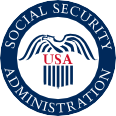 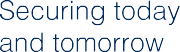 Produced and published as U.S. taxpayer expense.